ที่ อว ๗๘.(เลขที่หน่วยงาน)/ …………………ถึง ................................................................................................(ข้อความ)..................................................................................................................................................................................................................................................................................................................................................................................(ข้อความ)...........................................................................................................................................................................................................................................................................................................................................................................................................................................................................................................................................................................		จึงเรียนมาเพื่อ.............................................................................................................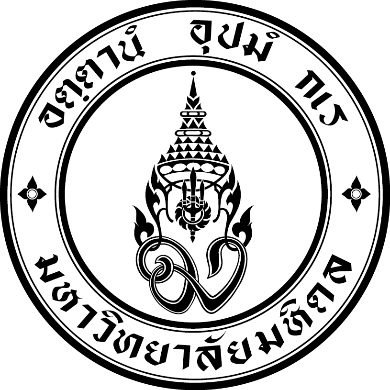 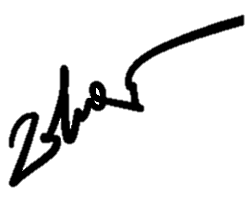 (ชื่อหน่วยงานเจ้าของเรื่อง)โทรศัพท์ ........................โทรสาร ........................... 